а. Урге Йәркәй						        	с. ВерхнеяркеевоО разрешении ООО ПСФ «Д-Арт» разработать проекты планировки и межевания территории части кадастрового квартала 02:27:120302, расположенной в микрорайоне «Солнечный» на северо-западной части села Верхнеяркеево муниципального района Илишевский район Республики Башкортостан (2 очередь)Рассмотрев обращение ООО ПСФ «Д-Арт» (вх. № 176 от 21.10.2020), в соответствии с Федеральным законом от 06.10.2003 года № 131-ФЗ «Об общих принципах организации местного самоуправления в Российской Федерации», ст. 45, 46 Градостроительного кодекса Российской Федерации, ПОСТАНОВЛЯЮ:1. Разрешить ООО ПСФ «Д-Арт» разработать проекты планировки и межевания территории части кадастрового квартала 02:27:120302, расположенной в микрорайоне «Солнечный» на северо-западной части села Верхнеяркеево муниципального района Илишевский район Республики Башкортостан (2 очередь).2. Настоящее постановление разместить на официальном информационном интернет-сайте Администрации сельского поселения Яркеевский сельсовет муниципального района Илишевский район Республики Башкортостан.3. Контроль за исполнением настоящего постановления оставляю за собой.Глава 											Р.Р. ШариповЙӘРКӘЙ АУЫЛ СОВЕТЫАУЫЛ БИЛӘМӘhЕ ХАКИМИӘТЕ МУНИЦИПАЛЬ РАЙОНЫНЫН ИЛЕШ РАЙОНЫ БАШКОРТОСТАН РЕСПУБЛИКАhЫ(Йәркәй ауыл биләмәhе Илеш районы Башкортостан Республикаhы)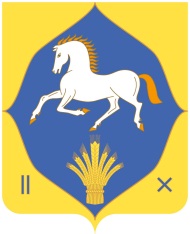 АДМИНИСТРАЦИЯСЕЛЬСКОГО ПОСЕЛЕНИЯ
ЯРКЕЕВСКИЙ СЕЛЬСОВЕТМУНИЦИПАЛЬНОГО РАЙОНА ИЛИШЕВСКИЙ РАЙОН РЕСПУБЛИКИ БАШКОРТОСТАН(Яркеевский сельсовет Илишевского района Республики Башкортостан)АДМИНИСТРАЦИЯСЕЛЬСКОГО ПОСЕЛЕНИЯ
ЯРКЕЕВСКИЙ СЕЛЬСОВЕТМУНИЦИПАЛЬНОГО РАЙОНА ИЛИШЕВСКИЙ РАЙОН РЕСПУБЛИКИ БАШКОРТОСТАН(Яркеевский сельсовет Илишевского района Республики Башкортостан)КАРАРКАРАРКАРАРПОСТАНОВЛЕНИЕПОСТАНОВЛЕНИЕ«21» октябрь 2020 й.«21» октябрь 2020 й.«21» октябрь 2020 й.№ 109№ 109«21» октября 2020 г.«21» октября 2020 г.